УТВЕРЖДАЮПредседатель комиссиипо противодействию коррупциив администрации муниципального образования Мгинское городское поселение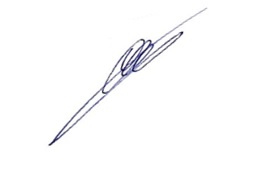 Кировского муниципального районаЛенинградской области__________________С.К. Соколовский           «26» февраля 2019 года ПЛАНработы комиссии по противодействию коррупции в администрации муниципального образования Мгинское городское поселение Кировского муниципального района Ленинградской области на 2019-2020 годыПринят на заседании комиссии по противодействию коррупции в администрации муниципального образования Мгинское городское поселениеКировского муниципального района Ленинградской области.Протокол № 1 от 26 февраля 2019 года№п/пНаименование мероприятия, рассматриваемые вопросыОтветственные за подготовку вопросов к рассмотрениюСрок исполнения1.О результатах антикоррупционной экспертизы нормативных правовых актов и их проектов в целях выявления в них положений, способствующих созданию условий для проявления коррупцииГлавный специалист-юрисконсульт администрации МО Мгинское городское поселениеПервый квартал2.Разъяснение порядка заполнения сведений о доходах, расходах, об обязательствах имущественного характераВедущий специалист (по кадровой работе) администрации МО Мгинское городское поселениеФевраль-апрель3. О результатах представления муниципальными служащими администрации МО Мгинское городское поселение сведений о доходах, расходах, об обязательствах имущественного характера за 2015, 2016 годыВедущий специалист (по кадровой работе) администрации МО Мгинское городское поселениеВторой квартал4. Ознакомление муниципальных служащих с изменениями действующего законодательства по противодействию коррупции и с муниципальными правовыми актами администрации по вопросам противодействия коррупции   Главный специалист-юрисконсульт администрации МО Мгинское городское поселение    Ведущий специалист (по кадровой работе) администрации МО Мгинское городское поселениеВ течение года5.Включение вопросов на знание антикоррупционного законодательства при проведении аттестации муниципальных служащихВедущий специалист (по кадровой работе) администрации МО Мгинское городское поселениеВторой квартал6.Мониторинг содержания официального сайта администрации МО Мгинское городское поселение на предмет наличия информации об антикоррупционной деятельностиВедущий специалист в канцелярии администрации МО Мгинское городское поселениеЕжеквартально7.О мерах по предупреждению коррупции, принимаемых в подведомственных администрации МО Мгинское городское поселение унитарных предприятий, а также казенных учреждений      Муниципальное казенное учреждение культуры «Культурно-Досуговый центр «Мга»       Муниципальное унитарное предприятие «Мгинский коммунальный сервис»       Муниципальное казенное учреждение «Управление жилищно-коммунального хозяйства и технического обеспечения» Второй кварталТретий кварталЧетвертый квартал8О результатах выполнения плана мероприятий по противодействию коррупции в администрации муниципального образования Мгинское  городское поселение за 2018 год.Ведущий специалист (по кадровой работе) администрации МО Мгинское городское поселениеЧетвертый квартал9Разработка и утверждение плана работы комиссии по противодействию коррупции в администрации МО Мгинское городское поселение на 2020 годСтруктурные подразделения администрации МО Мгинское городское поселениеКомиссия по противодействию коррупции  в администрации МО Мгинское городское поселениеЧетвертый квартал10Отчет о реализации плана мероприятий по противодействию коррупции в администрации муниципального образования Мгинское городское поселение Кировского муниципального района Ленинградской областиКомиссия по противодействию коррупции  в администрации МО Мгинское городское поселениеЧетвертый квартал